Тест: "ЗАЧЕТ 11".Тестируемый: _______________________________   Дата: _____________________Задание №1Задание №1Задание №1Задание №1Задание №1Сопоставьте тип алгоритма с его определениемСопоставьте тип алгоритма с его определениемСопоставьте тип алгоритма с его определениемСопоставьте тип алгоритма с его определениемСопоставьте тип алгоритма с его определениемУкажите соответствие для всех 3 вариантов ответа:Укажите соответствие для всех 3 вариантов ответа:Укажите соответствие для всех 3 вариантов ответа:Укажите соответствие для всех 3 вариантов ответа:Укажите соответствие для всех 3 вариантов ответа:1)Линейный алгоритм1)алгоритм, предусматривающий многократное повторение одного и того же действия (одних и тех же операций) над новыми исходными данными.2)Разветвляющийся алгоритм2)набор команд (указаний), выполняемых последовательно во времени друг за другом.3)Циклический алгоритм3)алгоритм, содержащий хотя бы одно условие, в результате проверки которого ЭВМ обеспечивает переход на один из двух возможных шагов.Задание №2Задание №2Задание №2Какие из утверждений являются истинными, а какие ложными.Какие из утверждений являются истинными, а какие ложными.Какие из утверждений являются истинными, а какие ложными.Укажите истинность или ложность вариантов ответа:Укажите истинность или ложность вариантов ответа:Укажите истинность или ложность вариантов ответа:1)Microsoft Power Point - программа для работы с базами данных2)Основными устройствами компьютера являются монитор, системный блок, клавиатура3)1 бит = 8 байт4)Модем – устройство, предназначенное для передачи данных по телефонным линиям5)Алгоритм - пошаговое предписание исполнителю совершать определенную последовательность действий для достижения поставленной цели за конечное число шагов.Задание №3Задание №3Задание №3К основным информационным процессам относитсяК основным информационным процессам относитсяК основным информационным процессам относитсяВыберите несколько из 4 вариантов ответа:Выберите несколько из 4 вариантов ответа:Выберите несколько из 4 вариантов ответа:1)хранение2)копирование3)обрабока4)передачаЗадание №4Задание №4Задание №4Кодирование  это процессКодирование  это процессКодирование  это процессВыберите один из 4 вариантов ответа:Выберите один из 4 вариантов ответа:Выберите один из 4 вариантов ответа:1)преобразования одной последовательности знаков в другую2)преобразование знаков в двоичные коды3)интерпретации полученных результатов4)представления информацииЗадание №5Задание №5Задание №5Килобайт — это ...Килобайт — это ...Килобайт — это ...Выберите один из 4 вариантов ответа:Выберите один из 4 вариантов ответа:Выберите один из 4 вариантов ответа:1)1024 бит2)8 бит3)1000 байт4)1024 байтЗадание №6Задание №6Задание №6Во сколько раз 2 Мб больше, чем 64 Кб?Во сколько раз 2 Мб больше, чем 64 Кб?Во сколько раз 2 Мб больше, чем 64 Кб?Запишите число:Запишите число:Запишите число:1)Ответ:Задание №7Задание №7Задание №7Информационное сообщение объемом 300 бит содержит 100 символов. Какова мощность алфавита?Информационное сообщение объемом 300 бит содержит 100 символов. Какова мощность алфавита?Информационное сообщение объемом 300 бит содержит 100 символов. Какова мощность алфавита?Выберите один из 5 вариантов ответа:Выберите один из 5 вариантов ответа:Выберите один из 5 вариантов ответа:1)82)33)3004)1005)30000Задание №8Задание №8Задание №8Вычислить объем растрового изображения размером 128 х 128 и палитрой 256 цветов.Вычислить объем растрового изображения размером 128 х 128 и палитрой 256 цветов.Вычислить объем растрового изображения размером 128 х 128 и палитрой 256 цветов.Выберите один из 4 вариантов ответа:Выберите один из 4 вариантов ответа:Выберите один из 4 вариантов ответа:1)16 Кб2)16 Мб3)16 бит4)16 байтЗадание №9Задание №9Задание №9В каком году была создана электронная почта?В каком году была создана электронная почта?В каком году была создана электронная почта?Выберите один из 4 вариантов ответа:Выберите один из 4 вариантов ответа:Выберите один из 4 вариантов ответа:1)19692)19713)19834)2000Задание №10Задание №10Задание №10Система двух или более компьютеров, связанных каналами передачи информации называетсяСистема двух или более компьютеров, связанных каналами передачи информации называетсяСистема двух или более компьютеров, связанных каналами передачи информации называетсяВыберите один из 5 вариантов ответа:Выберите один из 5 вариантов ответа:Выберите один из 5 вариантов ответа:1)компьютерная сеть2)адаптеры3)магистраль4)интерфейс5)интернетЗадание №11Задание №11Задание №11Сеть, которая объединяет компьютеры, установленные в одном помещении является: Сеть, которая объединяет компьютеры, установленные в одном помещении является: Сеть, которая объединяет компьютеры, установленные в одном помещении является: Выберите один из 5 вариантов ответа:Выберите один из 5 вариантов ответа:Выберите один из 5 вариантов ответа:1)виртуальной2)локальной3)глобальной4)региональной5)корпоративнойЗадание №12Задание №12Задание №12Компьютерную сеть, охватывающую большие территории и включающую в себя десятки и сотни тысяч компьютеров называют Компьютерную сеть, охватывающую большие территории и включающую в себя десятки и сотни тысяч компьютеров называют Компьютерную сеть, охватывающую большие территории и включающую в себя десятки и сотни тысяч компьютеров называют Выберите один из 5 вариантов ответа:Выберите один из 5 вариантов ответа:Выберите один из 5 вариантов ответа:1)корпоративной2)региональной3)виртуальной4)глобальной5)локальнойЗадание №13Задание №13Задание №13Топология компьютерной сети, в которой все компьютеры сети присоединены к центральному узлу (серверу) называется Топология компьютерной сети, в которой все компьютеры сети присоединены к центральному узлу (серверу) называется Топология компьютерной сети, в которой все компьютеры сети присоединены к центральному узлу (серверу) называется Выберите один из 5 вариантов ответа:Выберите один из 5 вариантов ответа:Выберите один из 5 вариантов ответа:1)звезда2)кольцо3)шина4)ячеистая5)елочкаЗадание №14Укажите на рисунке топологию типа кольцо.Укажите место на изображении: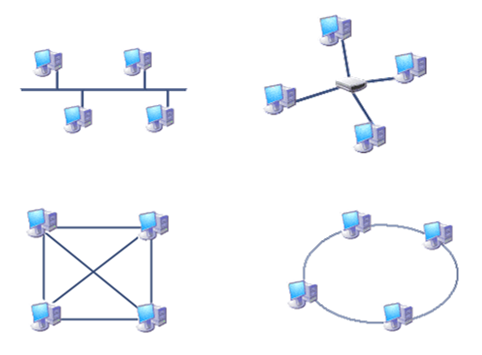 Задание №15Задание №15Задание №15Какое устройство необходимо для подключения компьютера в локальную сеть: Какое устройство необходимо для подключения компьютера в локальную сеть: Какое устройство необходимо для подключения компьютера в локальную сеть: Выберите один из 5 вариантов ответа:Выберите один из 5 вариантов ответа:Выберите один из 5 вариантов ответа:1)WEB2)USB порт3)модем4)сетевая карта5)телефонЗадание №16Задание №16Задание №16Какой год считается годом рождения компьютерной сети?Какой год считается годом рождения компьютерной сети?Какой год считается годом рождения компьютерной сети?Выберите один из 5 вариантов ответа:Выберите один из 5 вариантов ответа:Выберите один из 5 вариантов ответа:1)19692)19833)19994)20015)1917Задание №17Задание №17Задание №17Компьютер, подключенный к Интернет, обязательно имеет Компьютер, подключенный к Интернет, обязательно имеет Компьютер, подключенный к Интернет, обязательно имеет Выберите один из 5 вариантов ответа:Выберите один из 5 вариантов ответа:Выберите один из 5 вариантов ответа:1)URL-адрес2)Web-сервер3)Web-страницу4)электронную почту5)IP-адресЗадание №18Задание №18Задание №18Просматривают Web-страницы с помощью специальных программ, называемых Просматривают Web-страницы с помощью специальных программ, называемых Просматривают Web-страницы с помощью специальных программ, называемых Выберите один из 5 вариантов ответа:Выберите один из 5 вариантов ответа:Выберите один из 5 вариантов ответа:1)маршрутизаторами2)браузерами3)протоколами4)модемами5)серверамиЗадание №19Задание №19Задание №19Какие программы не являются браузерами интернет?Какие программы не являются браузерами интернет?Какие программы не являются браузерами интернет?Выберите несколько из 5 вариантов ответа:Выберите несколько из 5 вариантов ответа:Выберите несколько из 5 вариантов ответа:1)Internet Explorer2)WinRAR3)Mozilla Firefox4)Microsoft Office PowerPoint 5)OperaЗадание №20Укажите где вводится адрес сайта, который вы желаете открыть в Интернет?Укажите место на изображении: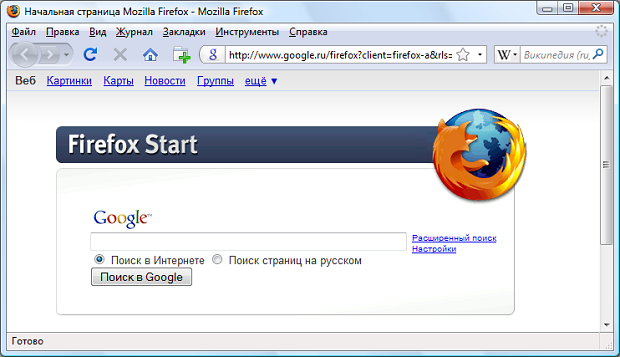 Задание №21Задание №21Задание №21Задан адрес электронной почты в сети Интернет: ivan_petrov@mail.ru. Каково имя сервера, на котором хранится почта? Задан адрес электронной почты в сети Интернет: ivan_petrov@mail.ru. Каково имя сервера, на котором хранится почта? Задан адрес электронной почты в сети Интернет: ivan_petrov@mail.ru. Каково имя сервера, на котором хранится почта? Выберите один из 5 вариантов ответа:Выберите один из 5 вариантов ответа:Выберите один из 5 вариантов ответа:1)mail2)ivan_petrov3)mail.ru4)ru5)ivanЗадание №22Задание №22Задание №22Надоедливые рекламные письма называют Надоедливые рекламные письма называют Надоедливые рекламные письма называют Выберите один из 5 вариантов ответа:Выберите один из 5 вариантов ответа:Выберите один из 5 вариантов ответа:1)URL2)срам3)смайл4)спам5)майлЗадание №23Задание №23Задание №23Теоретически модем, передающий информацию со скорость 89600 бит/с, может передать 3 страницы текста по 2800 байт каждая в течении:  Теоретически модем, передающий информацию со скорость 89600 бит/с, может передать 3 страницы текста по 2800 байт каждая в течении:  Теоретически модем, передающий информацию со скорость 89600 бит/с, может передать 3 страницы текста по 2800 байт каждая в течении:  Выберите один из 5 вариантов ответа:Выберите один из 5 вариантов ответа:Выберите один из 5 вариантов ответа:1)3 мин 26 с2)0,5 с3)1 с4)2 с5)0,75 с.Задание №24Задание №24Задание №24Web-страницы имеют расширение: Web-страницы имеют расширение: Web-страницы имеют расширение: Выберите один из 5 вариантов ответа:Выберите один из 5 вариантов ответа:Выберите один из 5 вариантов ответа:1)*.html2)*.txt3)*.web4)*.exe5)*.internetЗадание №25Задание №25Задание №25Какие из указанных сайтов являются поисковыми системами:Какие из указанных сайтов являются поисковыми системами:Какие из указанных сайтов являются поисковыми системами:Выберите несколько из 5 вариантов ответа:Выберите несколько из 5 вариантов ответа:Выберите несколько из 5 вариантов ответа:1)http://www.yandex.ru/2)http://www.google.com/3)http://www.rambler.ru/4)http://velopiter.spb.ru/5)http://www.ege.edu.ru/Задание №26Задание №26Задание №26Электронная почта позволяет:Электронная почта позволяет:Электронная почта позволяет:Выберите несколько из 4 вариантов ответа:Выберите несколько из 4 вариантов ответа:Выберите несколько из 4 вариантов ответа:1)посылать сообщение сразу нескольким абонентам2)пересылать письма на другие адреса3)шифровать письма4)прикреплять к письму текстовые, музыкальные, графические и другие файлыЗадание №27Задание №27Задание №27Задан адрес электронной почты в сети Интернет: ivan_petrov@mail.ru. Каково имя пользователя (логин)? Задан адрес электронной почты в сети Интернет: ivan_petrov@mail.ru. Каково имя пользователя (логин)? Задан адрес электронной почты в сети Интернет: ivan_petrov@mail.ru. Каково имя пользователя (логин)? Выберите один из 5 вариантов ответа:Выберите один из 5 вариантов ответа:Выберите один из 5 вариантов ответа:1)mail2)ivan_petrov3)mail.ru4)ru5)ivanЗадание №28Задание №28Задание №28... - организация, обеспечивающая пользователям доступ к интернет на договорной основе.... - организация, обеспечивающая пользователям доступ к интернет на договорной основе.... - организация, обеспечивающая пользователям доступ к интернет на договорной основе.Выберите один из 4 вариантов ответа:Выберите один из 4 вариантов ответа:Выберите один из 4 вариантов ответа:1)Провайдер2)Сервер3)WWW4)клиент-серверЗадание №29Задание №29Задание №29Минимальный элемент изображения на экране монитора называетсяМинимальный элемент изображения на экране монитора называетсяМинимальный элемент изображения на экране монитора называетсяВыберите один из 4 вариантов ответа:Выберите один из 4 вариантов ответа:Выберите один из 4 вариантов ответа:1)вектор2)пиксель3)примитив4)растрЗадание №30Задание №30Задание №30Графический редактор  это Графический редактор  это Графический редактор  это Выберите один из 4 вариантов ответа:Выберите один из 4 вариантов ответа:Выберите один из 4 вариантов ответа:1)прикладная программа для создания и обработки изображений2)прикладная программа для просмотра изображений3)прикладная программа для обработки анимационных изображений4)прикладная программа для управления ресурсами ПК при создании рисунковЗадание №31Задание №31Задание №31Цветовая модель RGB - ....Цветовая модель RGB - ....Цветовая модель RGB - ....Выберите один из 4 вариантов ответа:Выберите один из 4 вариантов ответа:Выберите один из 4 вариантов ответа:1)цвет получается из трех цветов: черный, белый, красный2)цвет получается из трех цветов: красный, желтый, зеленый3)цвет получается из трех цветов: зеленый, синий, красный4)цвет получается из трех цветов: голубой, пурпурный, желтыйЗадание №32Задание №32Задание №32Цветовая модель CMYK - ....Цветовая модель CMYK - ....Цветовая модель CMYK - ....Выберите один из 4 вариантов ответа:Выберите один из 4 вариантов ответа:Выберите один из 4 вариантов ответа:1)цвет получается из трех цветов: пурпурный, белый, красный2)цвет получается из трех цветов: красный, желтый, зеленый3)цвет получается из трех цветов: зеленый, синий, пурпурный4)цвет получается из трех цветов: голубой, пурпурный, желтыйЗадание №33Задание №33Задание №33Способ представления графического изображения в виде совокупностей отдельных точек называетсяСпособ представления графического изображения в виде совокупностей отдельных точек называетсяСпособ представления графического изображения в виде совокупностей отдельных точек называетсяВыберите один из 4 вариантов ответа:Выберите один из 4 вариантов ответа:Выберите один из 4 вариантов ответа:1)фрактальный2)растровый3)векторный4)точечтныйЗадание №34Задание №34Задание №34Графические примитивы в графическом редакторе представляют собойГрафические примитивы в графическом редакторе представляют собойГрафические примитивы в графическом редакторе представляют собойВыберите один из 4 вариантов ответа:Выберите один из 4 вариантов ответа:Выберите один из 4 вариантов ответа:1)среду графического редактора2)режимы работы графического редактора3)простые элементы, создаваемые с помощью панели инструментов: прямые, прямоугольники, окружности и др.4)элементарные операции, выполняемые с графическим изображениемЗадание №35Задание №35Задание №35Совокупность простых элементов: точек, прямых линий, дуг, окружностей, прямоугольников и др. называетсяСовокупность простых элементов: точек, прямых линий, дуг, окружностей, прямоугольников и др. называетсяСовокупность простых элементов: точек, прямых линий, дуг, окружностей, прямоугольников и др. называетсяВыберите один из 3 вариантов ответа:Выберите один из 3 вариантов ответа:Выберите один из 3 вариантов ответа:1)векторным изображением2)растровым изображением3)фрактальным изображениемЗадание №36Задание №36Задание №36Задание №36Задание №36Сопоставьте:Сопоставьте:Сопоставьте:Сопоставьте:Сопоставьте:Укажите соответствие для всех 5 вариантов ответа:Укажите соответствие для всех 5 вариантов ответа:Укажите соответствие для всех 5 вариантов ответа:Укажите соответствие для всех 5 вариантов ответа:Укажите соответствие для всех 5 вариантов ответа:1)Научная графика1)дает возможность проводить вычислительные эксперименты с наглядным представлением их результатов.2)Деловая графика2)область компьютерной графики, предназначенная для наглядного представления различных показателей работы учреждений. 3)Конструкторская графика3)используется в работе инженеров–конструкторов, архитекторов, изобретателей новой техники.4)Иллюстративная графика4)это произвольное рисование и черчение на экране компьютера. 5)Художественная графика5)создаются рекламные ролики, мульт-фильмы, компьютерные игры, видеоуроки, видеопрезентации. Задание №37Задание №37Задание №37Количество битов отведено на хранение цвета  каждой точки - это ...Количество битов отведено на хранение цвета  каждой точки - это ...Количество битов отведено на хранение цвета  каждой точки - это ...Выберите один из 4 вариантов ответа:Выберите один из 4 вариантов ответа:Выберите один из 4 вариантов ответа:1)Глубина цвета2)Разрешение изображения3)Размер изображения4)ПиксельЗадание №38Вставьте пропущенные словаЗаполните пропуски:[Вектроное|Растровое|Фрактальное|Иллюстративное] изображение - это способ представления объектов и изображений в компьютерной графике, основанный на использовании [геометрических|физических|химических|алгебраически] примитивов, таких как точки, линии и многоугольникиЗадание №39Задание №39Задание №39... – структура, состоящая из частей, подобных целому. ... – структура, состоящая из частей, подобных целому. ... – структура, состоящая из частей, подобных целому. Выберите один из 4 вариантов ответа:Выберите один из 4 вариантов ответа:Выберите один из 4 вариантов ответа:1)фрактал2)вектор3)пиксель4)растрЗадание №40Задание №40Задание №40Базовым элементом фрактальной графики является Базовым элементом фрактальной графики является Базовым элементом фрактальной графики является Выберите один из 4 вариантов ответа:Выберите один из 4 вариантов ответа:Выберите один из 4 вариантов ответа:1)математическая формула2)физическая величина3)пиксель4)линияЗадание №41Задание №41Задание №41Задание №41Задание №41Сопоставьте вид компьютерной графики и графического редактораСопоставьте вид компьютерной графики и графического редактораСопоставьте вид компьютерной графики и графического редактораСопоставьте вид компьютерной графики и графического редактораСопоставьте вид компьютерной графики и графического редактораУкажите соответствие для всех 5 вариантов ответа:Укажите соответствие для всех 5 вариантов ответа:Укажите соответствие для всех 5 вариантов ответа:Укажите соответствие для всех 5 вариантов ответа:Укажите соответствие для всех 5 вариантов ответа:1)Paint1)Векторная графика2)Adobe Photoshop2)Растровая графика3)CorelDraw3)Фрактальная графика4)Adobe Illustrator5)Фрактальная вселенная 4.0 fracplanetЗадание №42Задание №42Задание №42Компьютер это - Компьютер это - Компьютер это - Выберите один из 5 вариантов ответа:Выберите один из 5 вариантов ответа:Выберите один из 5 вариантов ответа:1)многофункциональное электронное устройство для работы с информацией;2)электронное вычислительное устройство для обработки чисел;3)устройство для обработки аналоговых сигналов;4)устройство модуляции/демодуляции сигналов;5)устройство для хранения информации любого вида; Задание №43Задание №43Задание №43Слово "компьютер" в переводе на русский язык означает ...Слово "компьютер" в переводе на русский язык означает ...Слово "компьютер" в переводе на русский язык означает ...Выберите один из 5 вариантов ответа:Выберите один из 5 вариантов ответа:Выберите один из 5 вариантов ответа:1)вычислитель2)умножитель3)потрошитель4)разложитель5)делительЗадание №44Задание №44Задание №44Система взаимосвязанных технических устройств, выполняющих ввод, хранение, обработку и вывод информации называется: Система взаимосвязанных технических устройств, выполняющих ввод, хранение, обработку и вывод информации называется: Система взаимосвязанных технических устройств, выполняющих ввод, хранение, обработку и вывод информации называется: Выберите один из 5 вариантов ответа:Выберите один из 5 вариантов ответа:Выберите один из 5 вариантов ответа:1)Программное обеспечение2)Системное обеспечение3)Компьютерное обеспечение4)BIOS5)Аппаратное обеспечение Задание №45Задание №45Задание №45Во время исполнения программа находится в _______________, пока работает компьютер.Во время исполнения программа находится в _______________, пока работает компьютер.Во время исполнения программа находится в _______________, пока работает компьютер.Выберите один из 5 вариантов ответа:Выберите один из 5 вариантов ответа:Выберите один из 5 вариантов ответа:1)клавиатуре2)процессоре3)буфере4)чипсете5)оперативной памяти Задание №46Задание №46Задание №46Для длительного хранения данных и программ не применяются  Для длительного хранения данных и программ не применяются  Для длительного хранения данных и программ не применяются  Выберите несколько из 5 вариантов ответа:Выберите несколько из 5 вариантов ответа:Выберите несколько из 5 вариантов ответа:1)Жесткий диск2)Флэш-карта3)Видеокарта4)Оптический диск5)Оперативная память Задание №47Задание №47Задание №47При отключении компьютера информация стирается: При отключении компьютера информация стирается: При отключении компьютера информация стирается: Выберите один из 5 вариантов ответа:Выберите один из 5 вариантов ответа:Выберите один из 5 вариантов ответа:1)на жестком диске2)на магнитном диске3)из ПЗУ4)на компакт-диске5)из оперативной памятиЗадание №48Задание №48Задание №48Производительность работы компьютера (количество выполнение операций в секунду) зависит от: Производительность работы компьютера (количество выполнение операций в секунду) зависит от: Производительность работы компьютера (количество выполнение операций в секунду) зависит от: Выберите один из 5 вариантов ответа:Выберите один из 5 вариантов ответа:Выберите один из 5 вариантов ответа:1)быстроты нажатия на клавиши2)объема обрабатываемой информации3)размера экрана монитора4)жесткого диска5)тактовой частоты процессораЗадание №49Задание №49Задание №49Устройствами вывода информации являются:Устройствами вывода информации являются:Устройствами вывода информации являются:Выберите несколько из 6 вариантов ответа:Выберите несколько из 6 вариантов ответа:Выберите несколько из 6 вариантов ответа:1)принтер2)колонки3)сканер4)мышь5)клавиатура6)мониторЗадание №50Задание №50Задание №50Какие устройства не являются внешними?Какие устройства не являются внешними?Какие устройства не являются внешними?Выберите несколько из 5 вариантов ответа:Выберите несколько из 5 вариантов ответа:Выберите несколько из 5 вариантов ответа:1)принтер2)сканер3)веб-камера4)видеокарта5)жесткий дискЗадание №51Задание №51Задание №51Принтер, в котором чернильная печатающая головка под давлением выбрасывает жидкие чернила из ряда мельчайших отверстий на бумагу называетсяПринтер, в котором чернильная печатающая головка под давлением выбрасывает жидкие чернила из ряда мельчайших отверстий на бумагу называетсяПринтер, в котором чернильная печатающая головка под давлением выбрасывает жидкие чернила из ряда мельчайших отверстий на бумагу называетсяВыберите один из 5 вариантов ответа:Выберите один из 5 вариантов ответа:Выберите один из 5 вариантов ответа:1)матричным2)струйным3)лазерным4)сублимационным5)капельнымЗадание №52Задание №52Задание №52Устройство для ввода текстов и графики с бумажного носителя в компьютер называетсяУстройство для ввода текстов и графики с бумажного носителя в компьютер называетсяУстройство для ввода текстов и графики с бумажного носителя в компьютер называетсяВыберите один из 5 вариантов ответа:Выберите один из 5 вариантов ответа:Выберите один из 5 вариантов ответа:1)сканер2)принтер3)коммуникационый порт4)винчестер5)мышьЗадание №53Задание №53Задание №53Манипулятор "мышь" - это устройство: Манипулятор "мышь" - это устройство: Манипулятор "мышь" - это устройство: Выберите один из 5 вариантов ответа:Выберите один из 5 вариантов ответа:Выберите один из 5 вариантов ответа:1)вывода информации2)ввода информации3)считывание информации4)для подключения принтера к компьютеру5)выхода в ИнтернетЗадание №54Задание №54Задание №54Какое это устройство (см. рисунок)?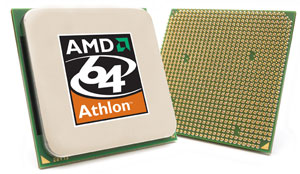 Какое это устройство (см. рисунок)?Какое это устройство (см. рисунок)?Выберите один из 5 вариантов ответа:Выберите один из 5 вариантов ответа:Выберите один из 5 вариантов ответа:1)Жесткий диск2)Процессор 3)DVD-ROM4)Видеокарта5)Оперативная памятьЗадание №55Задание №55Задание №55Какое это устройство (см. рисунок)?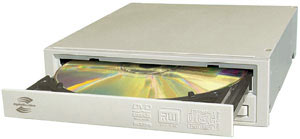 Какое это устройство (см. рисунок)?Какое это устройство (см. рисунок)?Выберите один из 5 вариантов ответа:Выберите один из 5 вариантов ответа:Выберите один из 5 вариантов ответа:1)Оперативная память2)Сетевая карта3)Видеокарта4)DVD-ROM5)ПроцессорЗадание №56Задание №56Задание №56Какое это устройство (см. рисунок)?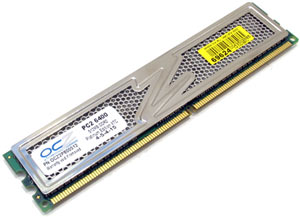 Какое это устройство (см. рисунок)?Какое это устройство (см. рисунок)?Выберите один из 5 вариантов ответа:Выберите один из 5 вариантов ответа:Выберите один из 5 вариантов ответа:1)Видеокарта2)Оперативная память3)Принтер4)Сетевая карта 5)Жесткий дискЗадание №57Задание №57Задание №57Какое это устройство (см. рисунок)?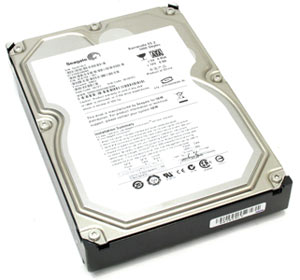 Какое это устройство (см. рисунок)?Какое это устройство (см. рисунок)?Выберите один из 5 вариантов ответа:Выберите один из 5 вариантов ответа:Выберите один из 5 вариантов ответа:1)Принтер 2)Жесткий диск3)Видеокарта4)DVD-ROM5)ПроцессорЗадание №58Задание №58Задание №58Какое это устройство (см. рисунок)?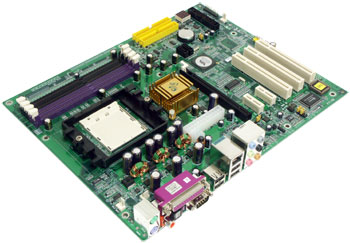 Какое это устройство (см. рисунок)?Какое это устройство (см. рисунок)?Выберите один из 5 вариантов ответа:Выберите один из 5 вариантов ответа:Выберите один из 5 вариантов ответа:1)Материнская плата2)Процессор3)Жесткий диск4)Сетевая карта 5)ВидеокартаЗадание №59Задание №59Задание №59Какое устройство изображено на рисунке?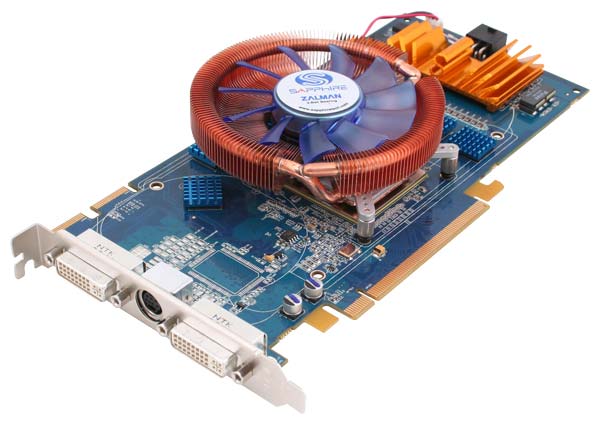 Какое устройство изображено на рисунке?Какое устройство изображено на рисунке?Выберите один из 6 вариантов ответа:Выберите один из 6 вариантов ответа:Выберите один из 6 вариантов ответа:1)процессор2)материнская плата3)видеокарта4)жесткий диск5)ТВ-тюнер6)оперативная памятьЗадание №60Задание №60Задание №60Основная характеристика ... – тактовая частота (измеряется в мегагерцах (МГц) и гигагерцах (ГГц)). Чем выше тактовая частота, тем выше производительность компьютера. Есть еще насколько важных характеристик ... – тип ядра и технология производства, частота системной шины. Про что идет речь?Основная характеристика ... – тактовая частота (измеряется в мегагерцах (МГц) и гигагерцах (ГГц)). Чем выше тактовая частота, тем выше производительность компьютера. Есть еще насколько важных характеристик ... – тип ядра и технология производства, частота системной шины. Про что идет речь?Основная характеристика ... – тактовая частота (измеряется в мегагерцах (МГц) и гигагерцах (ГГц)). Чем выше тактовая частота, тем выше производительность компьютера. Есть еще насколько важных характеристик ... – тип ядра и технология производства, частота системной шины. Про что идет речь?Выберите один из 6 вариантов ответа:Выберите один из 6 вариантов ответа:Выберите один из 6 вариантов ответа:1)процессор2)материнская плата3)видекарта4)жесткий диск5)ТВ-тюнер6)оперативная памятьЗадание №61Задание №61Задание №61Они бывают:• матричные• струйные• лазерныеПро что идет речь?Они бывают:• матричные• струйные• лазерныеПро что идет речь?Они бывают:• матричные• струйные• лазерныеПро что идет речь?Выберите один из 6 вариантов ответа:Выберите один из 6 вариантов ответа:Выберите один из 6 вариантов ответа:1)принтер2)сканер3)процессор4)монитор5)адаптер6)дискиЗадание №62Задание №62Задание №62Электронная таблица - это:Электронная таблица - это:Электронная таблица - это:Выберите один из 4 вариантов ответа:Выберите один из 4 вариантов ответа:Выберите один из 4 вариантов ответа:1)прикладная программа, предназначенная для обработки структурированных данных в виде таблицы;2)прикладная программа для обработки кодовых таблиц;3)устройство ПК, управляющее его ресурсами в процессе обработки данных в табличной форме;4)системная программа, управляющая ресурсами ПК при обработке таблиц.Задание №63Задание №63Задание №63Столбцы электронной таблицы:Столбцы электронной таблицы:Столбцы электронной таблицы:Выберите один из 4 вариантов ответа:Выберите один из 4 вариантов ответа:Выберите один из 4 вариантов ответа:1)именуются пользователями произвольным образом2)обозначаются буквами русского алфавита3)обозначаются буквами латинского алфавита4)нумеруютсяЗадание №64Задание №64Задание №64Выберите верную запись формулы для электронной таблицы:Выберите верную запись формулы для электронной таблицы:Выберите верную запись формулы для электронной таблицы:Выберите один из 4 вариантов ответа:Выберите один из 4 вариантов ответа:Выберите один из 4 вариантов ответа:1)=C3+4*D42)A2*A3-A43)=A5B5+234)C3=C1+2*C2Задание №65Задание №65Задание №65Какая формула будет получена при копировании в ячейку С3, формулы из ячейки С2: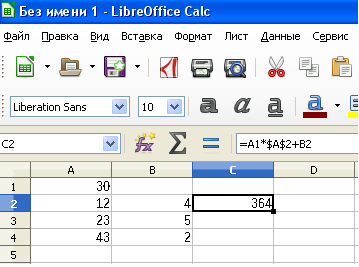 Какая формула будет получена при копировании в ячейку С3, формулы из ячейки С2:Какая формула будет получена при копировании в ячейку С3, формулы из ячейки С2:Выберите один из 5 вариантов ответа:Выберите один из 5 вариантов ответа:Выберите один из 5 вариантов ответа:1)=A1*$A$2+B2;2)=$A$1*$A$2+$B$2;3)=$A$1*A3+B3;4)=A2*$A$2+B3;5)=$A$2*A3+B4?Задание №66Задание №66Задание №66Чему будет равно значение ячейки С1, если в нее ввести формулу =СУММ(A1:A7)/2: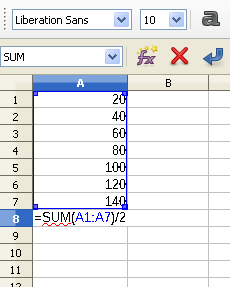 Чему будет равно значение ячейки С1, если в нее ввести формулу =СУММ(A1:A7)/2:Чему будет равно значение ячейки С1, если в нее ввести формулу =СУММ(A1:A7)/2:Выберите один из 4 вариантов ответа:Выберите один из 4 вариантов ответа:Выберите один из 4 вариантов ответа:1)2802)1403)2604)35Задание №67Задание №67Задание №67Microsoft Office PowerPoint - это ....Microsoft Office PowerPoint - это ....Microsoft Office PowerPoint - это ....Выберите один из 4 вариантов ответа:Выберите один из 4 вариантов ответа:Выберите один из 4 вариантов ответа:1)Текстовый редактор2)Редактор электронных таблиц3)Программа для создания презентаций4)Базы данныхЗадание №68Задание №68Задание №68Архитектура компьютера  это описаниеАрхитектура компьютера  это описаниеАрхитектура компьютера  это описаниеВыберите один из 4 вариантов ответа:Выберите один из 4 вариантов ответа:Выберите один из 4 вариантов ответа:1)программного обеспечения компьютера2)устройств компьютера и принципов работы3)устройств ввода-вывода и их взаимодействия4)технических подробностей устройства компьютераЗадание №69Задание №69Задание №69К внешней памяти компьютера не относятсяК внешней памяти компьютера не относятсяК внешней памяти компьютера не относятсяВыберите несколько из 4 вариантов ответа:Выберите несколько из 4 вариантов ответа:Выберите несколько из 4 вариантов ответа:1)винчестер и кэш-память2)оперативная и постоянная память3)регистры и жесткие диски4)оптические диски CD-дискиЗадание №70Задание №70Задание №70К внешним запоминающим устройства не относитсяК внешним запоминающим устройства не относитсяК внешним запоминающим устройства не относитсяВыберите один из 4 вариантов ответа:Выберите один из 4 вариантов ответа:Выберите один из 4 вариантов ответа:1)оперативное запоминающее устройство (ОЗУ)2)флэш-карта3)карта памяти4)оптический диск (CD-ROM)Задание №71Задание №71Задание №71Видеокарта  этоВидеокарта  этоВидеокарта  этоВыберите один из 4 вариантов ответа:Выберите один из 4 вариантов ответа:Выберите один из 4 вариантов ответа:1)составная часть микропроцессора2)программа, распределяющая ресурсы видеопамяти3)устройство, управляющее работой графического монитора4)энергонезависимое устройство для хранения видеоинформацииЗадание №72Задание №72Задание №72Устройство, позволяющее механически складывать и вычитать числа, созданное в 1642 г., называлосьУстройство, позволяющее механически складывать и вычитать числа, созданное в 1642 г., называлосьУстройство, позволяющее механически складывать и вычитать числа, созданное в 1642 г., называлосьВыберите один из 4 вариантов ответа:Выберите один из 4 вариантов ответа:Выберите один из 4 вариантов ответа:1)Паскалина2)Арифмометр3)Аналитическая машина4)КалькуляторЗадание №73Задание №73Задание №73Устройство, позволяющее механически выполнять 4 арифметических действия, созданное в 1673 г., называлосьУстройство, позволяющее механически выполнять 4 арифметических действия, созданное в 1673 г., называлосьУстройство, позволяющее механически выполнять 4 арифметических действия, созданное в 1673 г., называлосьВыберите один из 4 вариантов ответа:Выберите один из 4 вариантов ответа:Выберите один из 4 вариантов ответа:1)Паскалина2)Арифмометр3)Аналитическая машина4)КалькуляторЗадание №74Задание №74Задание №74Основателями компании Apple являются:Основателями компании Apple являются:Основателями компании Apple являются:Выберите несколько из 4 вариантов ответа:Выберите несколько из 4 вариантов ответа:Выберите несколько из 4 вариантов ответа:1)Стив Джобс2)Стив Возняк3)Билл Гейтс4)Джон фон НейманЗадание №75Задание №75Задание №75Основателем компании Microsoft является:Основателем компании Microsoft является:Основателем компании Microsoft является:Выберите один из 4 вариантов ответа:Выберите один из 4 вариантов ответа:Выберите один из 4 вариантов ответа:1)Стив Джобс2)Стив Возняк3)Билл Гейтс4)Джон фон НейманЗадание №76Задание №76Задание №76Задание №76Задание №76Установите соответствие:Установите соответствие:Установите соответствие:Установите соответствие:Установите соответствие:Укажите соответствие для всех 4 вариантов ответа:Укажите соответствие для всех 4 вариантов ответа:Укажите соответствие для всех 4 вариантов ответа:Укажите соответствие для всех 4 вариантов ответа:Укажите соответствие для всех 4 вариантов ответа:1)Ввод информации1)модем 2)Вывод информации2)наушники 3)Хранение информации3)жесткий диск 4)Передача информации4)сканер Задание №77Задание №77Задание №77Архиватор  это программа дляАрхиватор  это программа дляАрхиватор  это программа дляВыберите один из 4 вариантов ответа:Выберите один из 4 вариантов ответа:Выберите один из 4 вариантов ответа:1)резервного копирования файлов2)уменьшения объема информации3)защиты от несанкционированного доступа4)увеличения информационного объема файловЗадание №78Задание №78Задание №78Необходимо сохранить текстовый документ в папку «Тексты» под именем «Заметка». В какое место окна следует ввести имя сохраняемого файла?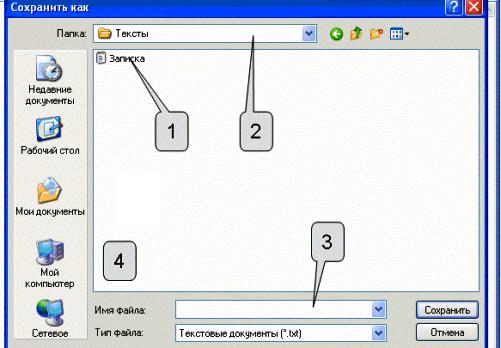 Необходимо сохранить текстовый документ в папку «Тексты» под именем «Заметка». В какое место окна следует ввести имя сохраняемого файла?Необходимо сохранить текстовый документ в папку «Тексты» под именем «Заметка». В какое место окна следует ввести имя сохраняемого файла?Выберите один из 4 вариантов ответа:Выберите один из 4 вариантов ответа:Выберите один из 4 вариантов ответа:1)12)23)34)4Задание №79Задание №79Задание №79Системное программное обеспечение  этоСистемное программное обеспечение  этоСистемное программное обеспечение  этоВыберите один из 4 вариантов ответа:Выберите один из 4 вариантов ответа:Выберите один из 4 вариантов ответа:1)система программирования на языке низкого уровня2)совокупность программ для операций с документами3)система программ для уничтожения компьютерных вирусов4)совокупность программ для обеспечения функционирования компьютера и его настройкиЗадание №80Задание №80Задание №80Программы для работы и обслуживания устройств компьютера называютсяПрограммы для работы и обслуживания устройств компьютера называютсяПрограммы для работы и обслуживания устройств компьютера называютсяВыберите один из 4 вариантов ответа:Выберите один из 4 вариантов ответа:Выберите один из 4 вариантов ответа:1)загрузчиками2)драйверами3)контроллерами4)трансляторамиЗадание №81Задание №81Задание №81Компьютерный вирусКомпьютерный вирусКомпьютерный вирусВыберите один из 4 вариантов ответа:Выберите один из 4 вариантов ответа:Выберите один из 4 вариантов ответа:1)зарождается при работе неверно написанных программных продуков2)возникает в связи со сбоями в аппаратных средствах комьютера3)специально написанная программа для причинения вреда компьютеру4)является следствием ошибок в операционной системеЗадание №82Задание №82Задание №82Загрузочный вирус поражаетЗагрузочный вирус поражаетЗагрузочный вирус поражаетВыберите один из 4 вариантов ответа:Выберите один из 4 вариантов ответа:Выберите один из 4 вариантов ответа:1)загрузочный сектор жесткого диска2)файлы документов в начале их загрузки3)драйверы устройств при их подключении4)вложенные файлы в почтовом сообщенииЗадание №83Задание №83Задание №83Прикладное программное обеспечениеПрикладное программное обеспечениеПрикладное программное обеспечениеВыберите один из 3 вариантов ответа:Выберите один из 3 вариантов ответа:Выберите один из 3 вариантов ответа:1)обеспечивает автоматическую проверку функционирования отдельных устройств2)программное обеспечение для  выполнения конкретных прикладных программ3)обеспечивает перевод программ на язык машинных кодовЗадание №84Задание №84Задание №84База данных — это:База данных — это:База данных — это:Выберите один из 4 вариантов ответа:Выберите один из 4 вариантов ответа:Выберите один из 4 вариантов ответа:1)совокупность данных, организованных по определенным правилам; 2)совокупность программ для хранения и обработки больших массивов информации; 3)интерфейс, поддерживающий наполнение и манипулирование данными; 4)определенная совокупность информации. Задание №85Задание №85Задание №85Выберите один из 4 вариантов ответа:Выберите один из 4 вариантов ответа:Выберите один из 4 вариантов ответа:1)32)53)44)6Задание №86Задание №86Задание №86Операционная система это -Операционная система это -Операционная система это -Выберите один из 4 вариантов ответа:Выберите один из 4 вариантов ответа:Выберите один из 4 вариантов ответа:1)система программирования на языке низкого уровня;2)базовая составляющая системного ПО для совместного функционирования всех устройств компьютера и предоставления пользователю доступ к его ресурсам;3)совокупность программ, используемых для операций с документами;4)программ для уничтожения компьютерных вирусов.Задание №87Задание №87Задание №87Полный путь файлу: c:\books\raskaz.txt. Каково имя файла?Полный путь файлу: c:\books\raskaz.txt. Каково имя файла?Полный путь файлу: c:\books\raskaz.txt. Каково имя файла?Выберите один из 4 вариантов ответа:Выберите один из 4 вариантов ответа:Выберите один из 4 вариантов ответа:1)books\raskaz; 2)raskaz.txt;3)books\raskaz.txt; 4)txtЗадание №88Задание №88Задание №88Дана таблица базы данных: Какую строку будет занимать Антонов после проведения сортировки по возрастанию в полях Имя?Дана таблица базы данных: Какую строку будет занимать Антонов после проведения сортировки по возрастанию в полях Имя?Дана таблица базы данных: Какую строку будет занимать Антонов после проведения сортировки по возрастанию в полях Имя?Выберите один из 4 вариантов ответа:Выберите один из 4 вариантов ответа:Выберите один из 4 вариантов ответа:1)12)23)34)4Задание №89Задание №89Задание №89Файловый вирус поражаетФайловый вирус поражаетФайловый вирус поражаетВыберите один из 4 вариантов ответа:Выберите один из 4 вариантов ответа:Выберите один из 4 вариантов ответа:1)загрузочный сектор диска2)файлы документов в начале их загрузки3)исполняемые файлы и активизируется при их запуске4)вложенные файлы в почтовом сообщенииЗадание №90Задание №90Задание №90Задано полное имя файла C:\DOC\PROBA.TXT. Каково имя каталога, в котором находится этот файл?Задано полное имя файла C:\DOC\PROBA.TXT. Каково имя каталога, в котором находится этот файл?Задано полное имя файла C:\DOC\PROBA.TXT. Каково имя каталога, в котором находится этот файл?Выберите один из 4 вариантов ответа:Выберите один из 4 вариантов ответа:Выберите один из 4 вариантов ответа:1)C:\DOC\PROBA.TXT 2)DOC3)PROBA.TXT 4)TXTЗадание №91Задание №91Задание №91Электронная таблица состоит….Электронная таблица состоит….Электронная таблица состоит….Выберите один из 4 вариантов ответа:Выберите один из 4 вариантов ответа:Выберите один из 4 вариантов ответа:1)Из листов2)Из слайдов3)Из страниц4)Из ячеекЗадание №92Задание №92Задание №92Анимационный эффект в презентации можно задатьАнимационный эффект в презентации можно задатьАнимационный эффект в презентации можно задатьВыберите один из 4 вариантов ответа:Выберите один из 4 вариантов ответа:Выберите один из 4 вариантов ответа:1)Только для слайда2)Для слайда и для рисунка3)Для слайда, для рисунка и для автофигуры4)Для слайда, и для любого графического, текстового или мультимедийного объекта.Задание №93Задание №93Задание №93Как называется основное окно Windows, которое появляется на экране после полной загрузки операционной среды?Как называется основное окно Windows, которое появляется на экране после полной загрузки операционной среды?Как называется основное окно Windows, которое появляется на экране после полной загрузки операционной среды?Выберите один из 4 вариантов ответа:Выберите один из 4 вариантов ответа:Выберите один из 4 вариантов ответа:1)Рабочий стол2)Окно загрузки3)Изображение монитора4)Рабочий экранЗадание №94Задание №94Задание №94Чем отличается значок папки от ярлыка?Чем отличается значок папки от ярлыка?Чем отличается значок папки от ярлыка?Выберите один из 4 вариантов ответа:Выберите один из 4 вариантов ответа:Выберите один из 4 вариантов ответа:1)Признак ярлыка – узелок в левом нижнем углу значка, которым он "привязывается" к объекту2)Значок ярлыка крупнее всех остальных значков3)На значке ярлыка написана буква "Я"4)Признак ярлыка – маленькая стрелка в левом нижнем углу значкаЗадание №95Задание №95Задание №95Задание №95Задание №95Сопоставить:Сопоставить:Сопоставить:Сопоставить:Сопоставить:Укажите соответствие для всех 4 вариантов ответа:Укажите соответствие для всех 4 вариантов ответа:Укажите соответствие для всех 4 вариантов ответа:Укажите соответствие для всех 4 вариантов ответа:Укажите соответствие для всех 4 вариантов ответа:1)Мультимедиа 1)Мультимедийный продукт, представляющий собой последовательность выдержанных в едином графическом стиле слайдов, содержащих текст, рисунки, фотографии, анимацию, видео и звуковой ряд 2)Технология мультимедиа2)Публичный способ представления информации, наглядный и эффективный3)Презентация 3)Технология, обеспечивающая одновременную работу со звуком, видеороликами, анимациями, статическими изображениями и текстами в интерактивном режиме4)Компьютерная презентация4)Объединение текста, звука, графики и видео в одном информационном объектеЗадание №96Задание №96Задание №96Совокупность программ, хранящихся в долговременной памяти компьютера, называется: Совокупность программ, хранящихся в долговременной памяти компьютера, называется: Совокупность программ, хранящихся в долговременной памяти компьютера, называется: Выберите один из 5 вариантов ответа:Выберите один из 5 вариантов ответа:Выберите один из 5 вариантов ответа:1)Программное обеспечение2)Компьютерное обеспечение3)Аппаратное обеспечение4)Системное обеспечение5)BIOS Задание №97Задание №97Задание №97Переведите число 101011101 из двоичной системы счисления в десятичную.Переведите число 101011101 из двоичной системы счисления в десятичную.Переведите число 101011101 из двоичной системы счисления в десятичную.Выберите один из 4 вариантов ответа:Выберите один из 4 вариантов ответа:Выберите один из 4 вариантов ответа:1)3612)3543)3494)348Задание №98Задание №98Задание №98Десятичное число 34 в двоичной системе счисления равно ...Десятичное число 34 в двоичной системе счисления равно ...Десятичное число 34 в двоичной системе счисления равно ...Выберите один из 4 вариантов ответа:Выберите один из 4 вариантов ответа:Выберите один из 4 вариантов ответа:1)1001002)1000103)1100004)101100Задание №99Задание №99Задание №99Шестнадцатеричное число 14 в двоичной системе счисления равно ...Шестнадцатеричное число 14 в двоичной системе счисления равно ...Шестнадцатеричное число 14 в двоичной системе счисления равно ...Выберите один из 4 вариантов ответа:Выберите один из 4 вариантов ответа:Выберите один из 4 вариантов ответа:1)10101012)100013)101004)1000010Задание №100Задание №100Задание №100Система счисления – это …Система счисления – это …Система счисления – это …Выберите один из 4 вариантов ответа:Выберите один из 4 вариантов ответа:Выберите один из 4 вариантов ответа:1)способ наименования и записи чисел;2)форма записи текста;3)технический термин;4)кодирование цифр.Задание №101Задание №101Задание №101Системы счисления делятся на:Системы счисления делятся на:Системы счисления делятся на:Выберите один из 3 вариантов ответа:Выберите один из 3 вариантов ответа:Выберите один из 3 вариантов ответа:1)позиционные и непозиционные;2)римские и десятичные;3)двоичные и десятичныеЗадание №102Задание №102Задание №102В алфавите восьмеричной системы счисления используются цифрыВ алфавите восьмеричной системы счисления используются цифрыВ алфавите восьмеричной системы счисления используются цифрыВыберите один из 4 вариантов ответа:Выберите один из 4 вариантов ответа:Выберите один из 4 вариантов ответа:1)от 1 до 102)от 0 до 73)от 1 до 84)от 0 до 8Задание №103Задание №103Задание №103Сколько единиц в двоичной записи десятичного числа 104Сколько единиц в двоичной записи десятичного числа 104Сколько единиц в двоичной записи десятичного числа 104Выберите один из 4 вариантов ответа:Выберите один из 4 вариантов ответа:Выберите один из 4 вариантов ответа:1)22)33)44)5Задание №104Задание №104Задание №104Вот 4 целых числа, записанных в шестнадцатеричной системе: AС, B7, B4, BA. Сколько среди них чисел, больших, чем 17910 Вот 4 целых числа, записанных в шестнадцатеричной системе: AС, B7, B4, BA. Сколько среди них чисел, больших, чем 17910 Вот 4 целых числа, записанных в шестнадцатеричной системе: AС, B7, B4, BA. Сколько среди них чисел, больших, чем 17910 Выберите один из 4 вариантов ответа:Выберите один из 4 вариантов ответа:Выберите один из 4 вариантов ответа:1)12)23)34)4Задание №105Задание №105Задание №105Алгоритм — это:Алгоритм — это:Алгоритм — это:Выберите один из 5 вариантов ответа:Выберите один из 5 вариантов ответа:Выберите один из 5 вариантов ответа:1)правила выполнения определенных действий;2)ориентированный график, указывающий порядок исполнения некоторого набора команд3)понятное и точное предписание исполнителю совершить последовательность действий, направленных на достижение поставленных целей;4)набор команд для компьютера5)протокол вычислительной сети.Задание №106Задание №106Задание №106Автоматизированная система управления (АСУ) - ...Автоматизированная система управления (АСУ) - ...Автоматизированная система управления (АСУ) - ...Выберите один из 4 вариантов ответа:Выберите один из 4 вариантов ответа:Выберите один из 4 вариантов ответа:1)комплекс аппаратных и программных средств, предназначенных для управления различными процессами в рамках технологического процесса, производства, предприятия.2)это система, состоящая из персонала и комплекса средств автоматизации его деятельности, реализующая автоматизированную технологию выполнения установленных функций.3)системы, в которых происходят информационные процессы.4)программный продукт, предназначенный для реализации процессов ввода, обработки, хранения, поиска, представления данных и т.п.Задание №107Задание №107Задание №107Суть такого свойства алгоритма как результативность (выполнимость) заключается в том, что:Суть такого свойства алгоритма как результативность (выполнимость) заключается в том, что:Суть такого свойства алгоритма как результативность (выполнимость) заключается в том, что:Выберите один из 4 вариантов ответа:Выберите один из 4 вариантов ответа:Выберите один из 4 вариантов ответа:1)алгоритм должен иметь дискретную структуру (должен быть разбит на последовательность отдельных шагов);2)исполнитель алгоритма не должен принимать решения, не предусмотренные составителем алгоритма.3)записывая алгоритм для конкретного исполнителя, можно использовать лишь те команды, что входят в систему его команд;4)при точном исполнении всех команд алгоритма процесс должен прекратиться за конечное число шагов, приведя к определенному результату;Задание №108Задание №108Задание №108Архивный файл - ...Архивный файл - ...Архивный файл - ...Выберите один из 4 вариантов ответа:Выберите один из 4 вариантов ответа:Выберите один из 4 вариантов ответа:1)это специальным образом организованный файл, содержащий в себе один или несколько файлов в сжатом или несжатом виде и служебную информацию об именах файлов, дате и времени их создания или модификации, размерах и т. д.2) это загрузочный, исполняемый модуль, который способен к самостоятельной разархивации находящихся в нем файлов без использования программы-архиватора.3)файл, подвергаемый сжатию.4) фрагмент архива.Задание №109Задание №109Задание №109Суть такого свойства алгоритма как дискретность заключается в том, что:Суть такого свойства алгоритма как дискретность заключается в том, что:Суть такого свойства алгоритма как дискретность заключается в том, что:Выберите один из 5 вариантов ответа:Выберите один из 5 вариантов ответа:Выберите один из 5 вариантов ответа:1)алгоритм должен быть разбит на последовательность отдельных шагов;2)записывая алгоритм для конкретного исполнителя, можно использовать лишь те команды, что входят в систему его команд;3)алгоритм должен обеспечивать решение не одной конкретной задачи, а некоторого класса задач данного типа;4)при точном исполнении всех команд алгоритма процесс должен прекратиться за конечное число шагов, приведя к определенному результату;5)исполнитель алгоритма не должен принимать решения, не предусмотренные составителем алгоритмаЗадание №110Задание №110Задание №110Алгоритм называется линейным:Алгоритм называется линейным:Алгоритм называется линейным:Выберите один из 5 вариантов ответа:Выберите один из 5 вариантов ответа:Выберите один из 5 вариантов ответа:1)если он составлен так, что его выполнение предполагает многократное повторение одних и тех же действий;2)если ход его выполнения зависит от истинности тех или иных условий;3)если его команды выполняются в порядке их естественного следования друг за другом независимо от каких-либо условий;4)если он представим в табличной форме;5)если он включает в себя вспомогательный алгоритм.Задание №111Задание №111Задание №111Алгоритм называется циклическим:Алгоритм называется циклическим:Алгоритм называется циклическим:Выберите один из 5 вариантов ответа:Выберите один из 5 вариантов ответа:Выберите один из 5 вариантов ответа:1)если он составлен так, что его выполнение предполагает многократное повторение одних и тех же действий;2)если ход его выполнения зависит от истинности тех или иных условий;3)если его команды выполняются в порядке их естественного следования друг за другом независимо от каких-либо условий4)если он представим в табличной форме;5)если он включает в себя вспомогательный алгоритмЗадание №112Задание №112Задание №112Алгоритм включает в себя ветвление, если:Алгоритм включает в себя ветвление, если:Алгоритм включает в себя ветвление, если:Выберите один из 5 вариантов ответа:Выберите один из 5 вариантов ответа:Выберите один из 5 вариантов ответа:1)если он составлен так, что его выполнение предполагает многократное повторение одних и тех же действий;2)если ход его выполнения зависит от истинности тех или иных условий;3)если его команды выполняются в порядке их естественного следования друг за другом независимо от каких-либо условий;4)если он представим в табличной форме5)если он включает в себя вспомогательный алгоритмЗадание №113Задание №113Задание №113Массовое производство персональных компьютеров началось...Массовое производство персональных компьютеров началось...Массовое производство персональных компьютеров началось...Выберите один из 4 вариантов ответа:Выберите один из 4 вариантов ответа:Выберите один из 4 вариантов ответа:1)в 40-е годы2)в 80-е годы3)в 50-е годы4)в 90-е годыЗадание №114Задание №114Задание №114Производительность работы компьютера (быстрота выполнения операций) зависит от...Производительность работы компьютера (быстрота выполнения операций) зависит от...Производительность работы компьютера (быстрота выполнения операций) зависит от...Выберите один из 4 вариантов ответа:Выберите один из 4 вариантов ответа:Выберите один из 4 вариантов ответа:1)размера экрана дисплея2)частоты процессора3)напряжения питания4)быстроты, нажатия на клавишиЗадание №115Задание №115Задание №115Алгоритмическая структура какого типа изображена на блок-схеме?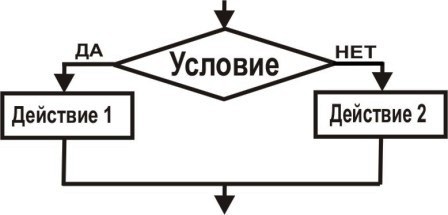 Алгоритмическая структура какого типа изображена на блок-схеме?Алгоритмическая структура какого типа изображена на блок-схеме?Выберите один из 4 вариантов ответа:Выберите один из 4 вариантов ответа:Выберите один из 4 вариантов ответа:1)цикл2)ветвление3)подпрограмма4)линейнаяЗадание №116Задание №116Задание №116Какое из устройств компьютера не входит в состав системного блока?Какое из устройств компьютера не входит в состав системного блока?Какое из устройств компьютера не входит в состав системного блока?Выберите один из 4 вариантов ответа:Выберите один из 4 вариантов ответа:Выберите один из 4 вариантов ответа:1)Процессор.2)Сканер.3)Сетевая карта4)Оперативная память.Задание №117Задание №117Задание №117Для хранения данных в компьютере НЕ служат:Для хранения данных в компьютере НЕ служат:Для хранения данных в компьютере НЕ служат:Выберите несколько из 5 вариантов ответа:Выберите несколько из 5 вариантов ответа:Выберите несколько из 5 вариантов ответа:1)Жесткий диск.2)Оперативное запоминающее устройство.3)Процессор.4)Дисковод.5)Монитор.Задание №118Задание №118Задание №118Какие задачи решает АСУ технологическим процессом?Какие задачи решает АСУ технологическим процессом?Какие задачи решает АСУ технологическим процессом?Выберите один из 4 вариантов ответа:Выберите один из 4 вариантов ответа:Выберите один из 4 вариантов ответа:1)задачи оперативного управления и контроля техническими объектами в промышленности, энергетике, на транспорте2)задачи организации производства, включая основные производственные процессы, входящую и исходящую логистику.3)задачи автоматизации управления уличным освещением4)задачи автоматизации управления транспортных средств и пешеходных потоков на дорожной сети городаЗадание №119Задание №119Задание №119В каком устройстве компьютера производится обработка информации?В каком устройстве компьютера производится обработка информации?В каком устройстве компьютера производится обработка информации?Выберите один из 4 вариантов ответа:Выберите один из 4 вариантов ответа:Выберите один из 4 вариантов ответа:1)Клавиатура.2)Монитор.3)Память.4)Процессор.Задание №120Задание №120Задание №120Какой из устройств предназначено для вывода информации?Какой из устройств предназначено для вывода информации?Какой из устройств предназначено для вывода информации?Выберите несколько из 5 вариантов ответа:Выберите несколько из 5 вариантов ответа:Выберите несколько из 5 вариантов ответа:1)Процессор.2)Принтер.3)Клавиатура.4)Мышь.5)МониторЗадание №121Задание №121Задание №121Для получения на компьютере видео служит:Для получения на компьютере видео служит:Для получения на компьютере видео служит:Выберите один из 4 вариантов ответа:Выберите один из 4 вариантов ответа:Выберите один из 4 вариантов ответа:1)Звуковая карта.2)Сетевая карта.3)Видеокарта.4)Процессор.Задание №122Задание №122Задание №122Для включения режима заглавных букв используют клавишу:Для включения режима заглавных букв используют клавишу:Для включения режима заглавных букв используют клавишу:Выберите один из 4 вариантов ответа:Выберите один из 4 вариантов ответа:Выберите один из 4 вариантов ответа:1)Alt.2)Tab.3)Caps Lock.4)Num Lock.Задание №123Задание №123Задание №123Для получения знака "?" надо нажать клавишу с клавишей "7" одновременно с клавишей:Для получения знака "?" надо нажать клавишу с клавишей "7" одновременно с клавишей:Для получения знака "?" надо нажать клавишу с клавишей "7" одновременно с клавишей:Выберите один из 4 вариантов ответа:Выберите один из 4 вариантов ответа:Выберите один из 4 вариантов ответа:1)Shift.2)Alt.3)Tab.4)Ctrl.Задание №124Задание №124Задание №124При наборе текста между словами нажимают клавишу:При наборе текста между словами нажимают клавишу:При наборе текста между словами нажимают клавишу:Выберите один из 4 вариантов ответа:Выберите один из 4 вариантов ответа:Выберите один из 4 вариантов ответа:1)Space2)Alt.3)Tab.4)Ctrl.Задание №125Задание №125Задание №125Клавиша Enter - эта клавиша:Клавиша Enter - эта клавиша:Клавиша Enter - эта клавиша:Выберите один из 4 вариантов ответа:Выберите один из 4 вариантов ответа:Выберите один из 4 вариантов ответа:1)Ввода.2)Перемещения курсора.3)Переключение дополнительной цифровой клавиатуры.4)Переключение режима заглавных букв.Задание №126Задание №126Задание №126Отметьте лишнееОтметьте лишнееОтметьте лишнееВыберите один из 4 вариантов ответа:Выберите один из 4 вариантов ответа:Выберите один из 4 вариантов ответа:1)Сканер2)Мышь3)Клавиатура4)МониторЗадание №127Задание №127Задание №127Закончите ряд "принтер, колонки, монитор" одним из слов, указанных ниже (по смыслу)Закончите ряд "принтер, колонки, монитор" одним из слов, указанных ниже (по смыслу)Закончите ряд "принтер, колонки, монитор" одним из слов, указанных ниже (по смыслу)Выберите один из 4 вариантов ответа:Выберите один из 4 вариантов ответа:Выберите один из 4 вариантов ответа:1)Клавиатура2)Системный блок3)Наушники4)МышьЗадание №128Задание №128Задание №128Когда был создан арифмометр – механическое счетное устройство, выполняющее 4 арифметические операции:Когда был создан арифмометр – механическое счетное устройство, выполняющее 4 арифметические операции:Когда был создан арифмометр – механическое счетное устройство, выполняющее 4 арифметические операции:Выберите один из 3 вариантов ответа:Выберите один из 3 вариантов ответа:Выберите один из 3 вариантов ответа:1)в 1673 году2)в 1642 году3)в 1838 годуЗадание №129Задание №129Задание №129Когда фирма Intel создала первый в мире микропроцессор:Когда фирма Intel создала первый в мире микропроцессор:Когда фирма Intel создала первый в мире микропроцессор:Выберите один из 3 вариантов ответа:Выберите один из 3 вариантов ответа:Выберите один из 3 вариантов ответа:1)в 1971 году;2)в 1961 году;3)в 1981 году?Задание №130Задание №130Задание №130Информационное общество-это общество в котором:Информационное общество-это общество в котором:Информационное общество-это общество в котором:Выберите один из 3 вариантов ответа:Выберите один из 3 вариантов ответа:Выберите один из 3 вариантов ответа:1)главными продуктами производства являются информация и знания;2)люди много общаются;3)информированное и образованное общество;Задание №131Задание №131Задание №131Первая информационная революция:Первая информационная революция:Первая информационная революция:Выберите один из 4 вариантов ответа:Выберите один из 4 вариантов ответа:Выберите один из 4 вариантов ответа:1)Изобретение письменности2)Изобретение книгопечатания3)Изобретение электричества4)Изобретение микропроцессораЗадание №132Задание №132Задание №132Вторая информационная революция:Вторая информационная революция:Вторая информационная революция:Выберите один из 4 вариантов ответа:Выберите один из 4 вариантов ответа:Выберите один из 4 вариантов ответа:1)Изобретение письменности2)Изобретение книгопечатания3)Изобретение электричества4)Изобретение микропроцессораЗадание №133Задание №133Задание №133Третья информационная революция:Третья информационная революция:Третья информационная революция:Выберите один из 4 вариантов ответа:Выберите один из 4 вариантов ответа:Выберите один из 4 вариантов ответа:1)Изобретение письменности2)Изобретение книгопечатания3)Изобретение электричества4)Изобретение микропроцессораЗадание №134Задание №134Задание №134Четвертая информационная революция:Четвертая информационная революция:Четвертая информационная революция:Выберите один из 4 вариантов ответа:Выберите один из 4 вариантов ответа:Выберите один из 4 вариантов ответа:1)Изобретение письменности2)Изобретение книгопечатания3)Изобретение электричества4)Изобретение микропроцессораЗадание №135Задание №135Задание №135Архиваторы и антивирусники относятся к:Архиваторы и антивирусники относятся к:Архиваторы и антивирусники относятся к:Выберите один из 4 вариантов ответа:Выберите один из 4 вариантов ответа:Выберите один из 4 вариантов ответа:1)прикладным программам2)системам программирования3)служебному программному обеспечению4)программам для сжатия файловЗадание №136Задание №136Задание №136Операционные системы представляют собой программные продукты, входящие в состав…Операционные системы представляют собой программные продукты, входящие в состав…Операционные системы представляют собой программные продукты, входящие в состав…Выберите один из 4 вариантов ответа:Выберите один из 4 вариантов ответа:Выберите один из 4 вариантов ответа:1)прикладного программного обеспечения2)системного программного обеспечения3)базового программного обеспечения4)систем программированияЗадание №137Задание №137Задание №137В прикладное ПО не входят:В прикладное ПО не входят:В прикладное ПО не входят:Выберите несколько из 6 вариантов ответа:Выберите несколько из 6 вариантов ответа:Выберите несколько из 6 вариантов ответа:1)браузеры2)операционные системы3)диспетчеры файлов4)архиваторы5)текстовые редакторы6)электронные таблицыЗадание №138Задание №138Задание №138Компьютерные вирусы:Компьютерные вирусы:Компьютерные вирусы:Выберите один из 3 вариантов ответа:Выберите один из 3 вариантов ответа:Выберите один из 3 вариантов ответа:1)возникают в связи со сбоями в аппаратных средствах компьютера2)пишутся людьми специально для нанесения ущерба пользователям компьютеров и их программному обеспечению3)имеют биологическое происхождениеЗадание №139В течение последних четырех лет Алексеев, Фомин, Дементьев и Иванов получали очередной отпуск в мае, июне, июле или в августе. Причем, если один из них отдыхал в мае, то другой - в июне, третий – в июле, а четвертый – в августе. Каждый их них получал отпуск в эти четыре года в разные месяцы. Так в первый год Дементьев отдыхал в июле, во второй год – в августе. Алексеев во второй год отдыхал в мае, Иванов в третий год – в июне, а Фомин в четвертый год – в июле.Заполните пропуски:                     1 год                  2 год                 3 год                  4 годАлексеев [Май|Июнь|Июль|Август] [Май|Июнь|Июль|Август] [Май|Июнь|Июль|Август] [Май|Июнь|Июль|Август]Фомин [Май|Июнь|Июль|Август] [Май|Июнь|Июль|Август] [Май|Июнь|Июль|Август] [Май|Июнь|Июль|Август]Дементьев [Май|Июнь|Июль|Август] [Май|Июнь|Июль|Август] [Май|Июнь|Июль|Август] [Май|Июнь|Июль|Август]Иванов[Май|Июнь|Июль|Август] [Май|Июнь|Июль|Август] [Май|Июнь|Июль|Август] [Май|Июнь|Июль|Август]Задание №140Задание №140Задание №140Оператор INPUT в языке программирования BASIC предназначен для:Оператор INPUT в языке программирования BASIC предназначен для:Оператор INPUT в языке программирования BASIC предназначен для:Выберите один из 4 вариантов ответа:Выберите один из 4 вариантов ответа:Выберите один из 4 вариантов ответа:1)ввода значения переменных с клавиатуры2)вывода значения выражения на экран3)обозначения завершения программы4)обозначения условия в программеЗадание №141Задание №141Задание №141Задание №141Задание №141Соотнесите операторы языка ВASIC с их назначениемСоотнесите операторы языка ВASIC с их назначениемСоотнесите операторы языка ВASIC с их назначениемСоотнесите операторы языка ВASIC с их назначениемСоотнесите операторы языка ВASIC с их назначениемУкажите соответствие для всех 4 вариантов ответа:Укажите соответствие для всех 4 вариантов ответа:Укажите соответствие для всех 4 вариантов ответа:Укажите соответствие для всех 4 вариантов ответа:Укажите соответствие для всех 4 вариантов ответа:1)PRINT1)проверяет условие 2)END2)организация цикла3)IF ... THEN3)выводит информацию на экран4)FOR .... TO .......NEXT...4)завершает программуЗадание №142Задание №142Задание №142Программа решения на языке TBASIC для нахождения значения выражения: 2X2 + 5  составлена правильно в:Программа решения на языке TBASIC для нахождения значения выражения: 2X2 + 5  составлена правильно в:Программа решения на языке TBASIC для нахождения значения выражения: 2X2 + 5  составлена правильно в:Выберите один из 4 вариантов ответа:Выберите один из 4 вариантов ответа:Выберите один из 4 вариантов ответа:1)REM Найти значение выражения CINPUT  “Ввести значение  X       ”, XC=2*Х^2+5PRINT   “Значение выражения  С=”СEND2)REM Найти значение выражения CC=2*Х^2+5PRINT   “Значение выражения  С=”СINPUT  “Ввести значение  X       ”, XEND3)REM Найти значение выражения CPRINT   “Значение выражения  С=”СINPUT  “Ввести значение  X       ”, XC=2*Х^2+5END4)INPUT  “Ввести значение  X       ”, XREM Найти значение выражения CPRINT   “Значение выражения  С=”СC=2*Х^2+5ENDЗадание №143Задание №143Задание №143Исправьте ошибки в программе REM ЗАДАЧА 1.  ВЕТВЛЕНИЕ (УСЛОВИЕ)PRINT  “ВВЕСТИ ЧИСЛО  X  “; XIF X>0 THEN INPUT “Y=” SQR (X)IF X<0 THEN INPUT “Y=” SIN (X)ENDИсправьте ошибки в программе REM ЗАДАЧА 1.  ВЕТВЛЕНИЕ (УСЛОВИЕ)PRINT  “ВВЕСТИ ЧИСЛО  X  “; XIF X>0 THEN INPUT “Y=” SQR (X)IF X<0 THEN INPUT “Y=” SIN (X)ENDИсправьте ошибки в программе REM ЗАДАЧА 1.  ВЕТВЛЕНИЕ (УСЛОВИЕ)PRINT  “ВВЕСТИ ЧИСЛО  X  “; XIF X>0 THEN INPUT “Y=” SQR (X)IF X<0 THEN INPUT “Y=” SIN (X)ENDВыберите один из 3 вариантов ответа:Выберите один из 3 вариантов ответа:Выберите один из 3 вариантов ответа:1)REM ЗАДАЧА 1.  ВЕТВЛЕНИЕ (УСЛОВИЕ)INPUT  “ВВЕСТИ ЧИСЛО  X  “; XIF X>0 THEN PRINT “Y=” SQR (X)IF X<0 THEN PRINT “Y=” SIN (X)END2)REM ЗАДАЧА 1.  ВЕТВЛЕНИЕ (УСЛОВИЕ)INPUT  “ВВЕСТИ ЧИСЛО  X  “; XIF X>0 THEN INPUT “Y=” SQR (X)IF X<0 THEN INPUT “Y=” SIN (X)END3)REM ЗАДАЧА 1.  ВЕТВЛЕНИЕ (УСЛОВИЕ)PRINT  “ВВЕСТИ ЧИСЛО  X  “; XIF X>0 THEN INPUT “Y=” SQR (X)IF X<0 THEN INPUT “Y=” SIN (X)ENDЗадание №144Задание №144Задание №144Определите по блок-схеме значение выражения y при вводе переменной x=-2: 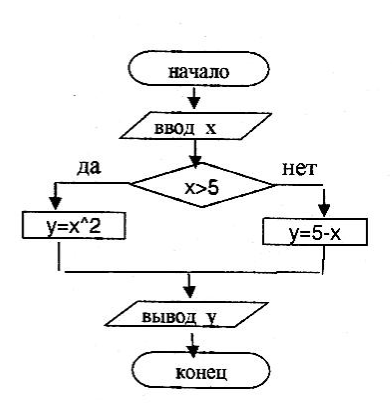 Определите по блок-схеме значение выражения y при вводе переменной x=-2: Определите по блок-схеме значение выражения y при вводе переменной x=-2: Выберите один из 4 вариантов ответа:Выберите один из 4 вариантов ответа:Выберите один из 4 вариантов ответа:1)492)-73)74)14Задание №145Задание №145Задание №145Что произойдет в результате выполнения команды PRINT «3*3=» 3*3 Что произойдет в результате выполнения команды PRINT «3*3=» 3*3 Что произойдет в результате выполнения команды PRINT «3*3=» 3*3 Выберите один из 4 вариантов ответа:Выберите один из 4 вариантов ответа:Выберите один из 4 вариантов ответа:1)на экран будет выведено 3*3=92)на экран будет выведено 9;3)а бумаге будет напечатано 9;4)на экран будет выведено 3*3=3*3Задание №146Задание №146Задание №146Значение выражения -2*3^2 - 5^3*2 равно:Значение выражения -2*3^2 - 5^3*2 равно:Значение выражения -2*3^2 - 5^3*2 равно:Выберите один из 5 вариантов ответа:Выберите один из 5 вариантов ответа:Выберите один из 5 вариантов ответа:1)-218;2)-282;3)-15661;4)143;5)-268;Задание №147Задание №147Задание №147Укажите правильное написание математического выражения на языке BASICУкажите правильное написание математического выражения на языке BASICУкажите правильное написание математического выражения на языке BASICВыберите один из 3 вариантов ответа:Выберите один из 3 вариантов ответа:Выберите один из 3 вариантов ответа:1)Y=(2*X^2-A)/(ABS(3*X)-1)2)Y=(2X^2-A)/(ABS(3*X)-1)3)Y=(2*X^2-A)/(ABS(3X)-1)Задание №148Задание №148Задание №148Как обозначается математическая функция Квадратный корень из числа x на языке BASICКак обозначается математическая функция Квадратный корень из числа x на языке BASICКак обозначается математическая функция Квадратный корень из числа x на языке BASICВыберите один из 4 вариантов ответа:Выберите один из 4 вариантов ответа:Выберите один из 4 вариантов ответа:1)ABS2)SQR3)LOG4)X^2Задание №149Задание №149Задание №149Результат выполнения программы при x=625 будет равенREM ЗАДАЧА ВЕТВЛЕНИЕ INPUT  “ВВЕСТИ ЧИСЛО  Х  ”   XIF X>0 THEN PRINT “Y=” SQR(X)  ELSE _IF X<0 THEN PRINT “Y=” SIN(X)  ELSE_	PRINT “Нулевое значение”ENDРезультат выполнения программы при x=625 будет равенREM ЗАДАЧА ВЕТВЛЕНИЕ INPUT  “ВВЕСТИ ЧИСЛО  Х  ”   XIF X>0 THEN PRINT “Y=” SQR(X)  ELSE _IF X<0 THEN PRINT “Y=” SIN(X)  ELSE_	PRINT “Нулевое значение”ENDРезультат выполнения программы при x=625 будет равенREM ЗАДАЧА ВЕТВЛЕНИЕ INPUT  “ВВЕСТИ ЧИСЛО  Х  ”   XIF X>0 THEN PRINT “Y=” SQR(X)  ELSE _IF X<0 THEN PRINT “Y=” SIN(X)  ELSE_	PRINT “Нулевое значение”ENDЗапишите число:Запишите число:Запишите число:1)Ответ:Задание №150Задание №150Задание №150Задание №150Задание №150Сопоставьте:Сопоставьте:Сопоставьте:Сопоставьте:Сопоставьте:Укажите соответствие для всех 3 вариантов ответа:Укажите соответствие для всех 3 вариантов ответа:Укажите соответствие для всех 3 вариантов ответа:Укажите соответствие для всех 3 вариантов ответа:Укажите соответствие для всех 3 вариантов ответа:1)Важнейшая задача АСУ1)планирование, прогнозирование; учет, контроль, анализ; координация и регулирование.2)Цели АСУ2)повышение эффективности использования потенциальных возможностей объекта управления3)Функция АСУ3)повышение эффективности управления объектом на основе роста производительности труда и совершенствования методов планирования процесса управления.